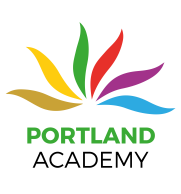 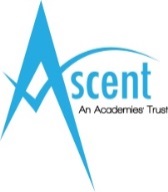 JOB DESCRIPTIONJob Title:		Lunchtime Supervisory AssistantGrade:			Grade A : PT1Job Location:	Portland AcademyResponsible to:	Senior Lunchtime Supervisory AssistantPurpose of Job:To assist teaching staff with monitoring students during lunchtime and to ensure the well-being and safety of students, in line with the academy's policies and procedures.Principal ResponsibilitiesOffering care and support throughout lunchtime.Working as a team member under the direction of the Senior Lunchtime Supervisory Assistant and/or teaching staff.Assisting other academy staff with the responsibility of a group of pupils or an area.Being responsible for the well-being and social interaction of the pupils during lunchtime.Assisting in the domestic care and general welfare of pupils in respect of toileting and changing if required; at meal times; and using specialist equipment where necessary (for which relevant training will be provided if required).Promoting good order and high standards of behaviour.Demonstrating flexibility in relation to covering different areas within the academyOrganising activities/ assisting in the supervision of other activities during lunchtime including setting out and storing of relevant equipment.Ensuring the outside and inside areas are left tidy for the afternoon session.Reporting any accidents and incidents that occur during lunchtime to senior staff in line with academy policies and procedures.Being watchful of any potentially hazardous situations e.g. slippery floors etc. and reporting concerns to the Senior Lunchtime Supervisory Assistant.General requirementsAttending and participating in training and development courses as required.Attending meetings, liaising and communicating with colleagues in the academyBeing an effective role model for the standards of behaviour expected of pupils.Having due regard to confidentiality, child protection procedures, health and safety, other statutory requirements and the policies of the governing bodyProfessional Values and PracticeHaving high expectations of all pupils; respecting their social, cultural, linguistic, religious and ethnic backgrounds; and being committed to raising their educational achievement.Treating pupils consistently with respect and consideration, and being concerned with their development as learners.In line with the academy's policy and procedures, using behaviour management strategies which contribute to a purposeful learning environment.Working collaboratively with colleagues as part of a professional team; and carrying out roles effectively, knowing when to seek help and advice from colleagues.Reflecting upon and seeking to improve personal practice.Working within academy’s policies and procedures and being aware of legislation relevant to personal role and responsibility in the academyRecognising equal opportunities issues as they arise in the academy and responding effectively, following academy’s policies and procedures.Building and maintaining successful relationships with students, parents/carers and staff.The post holder must act in compliance with data protection principles in respecting the privacy of personal information held by the academy.The post holder must comply with the principles of the Freedom of Information Act 2000 in relation to the management of Ascent Academies’ Trust records and information.The post holder must carry out their duties with full regard to the Trust’s Equal Opportunities Policy, Code of Conduct, Child Protection Policy and all other Trust Policies.The post holder must comply with the Trust Health and Safety rules and regulations and with Health and Safety legislation.Author : S CommonDate : April 2017